Arnošt Lustig o holokaustuArnošt Lustig patří k vrcholným představitelům české prozaické tvorby druhé poloviny 20. století. Nicméně jeho díla se dostávala ke čtenářům obtížně, zejména poté, co po okupaci Československa v roce 1968 zůstal v zahraničí… Pracovní list pro žáky druhého stupně základních škol je součástí kolekce Den vězněných spisovatelů, jejímž cílem je připomenout, že svoboda projevu, ať už v oblasti literární či novinářské, nebyla v našich dějinách vždy samozřejmou součástí života.Arnošt Lustig o holokaustu a psaní _________________________________________________Vysvětlete na základě videa, proč začal Arnošt Lustig psát prózy o holokaustu: …………………………………………………………………………………………………………………………………………………………………………………………………………………………………………………………………………………………………………………………………………………………………………………………………………………………………………………………………………………………………………………………………………………………………………………………………………………………………………………………………………………………………………………………………………………………………………………………………………………………………………………………………………………………………………………………………………………………………………………………………………………………………………………………………………………………………………………………………………………………………………………………………………………………………………………………………………………………………………………………………………Vyhledejte na internetu nebo v odborné literatuře příklady Lustigových děl, jejichž tématem je holokaust: ……………………………………………………………………………………………………………………………………………………………………………………………………………………………………………………………………………………………………………………………………………………………………………………………………………………………………………………………………………………………………………………………………………………………………………………………………………………………………………………………………………………………………………Co jsem se touto aktivitou naučil(a):………………………………………………………………………………………………………………………………………………………………………………………………………………………………………………………………………………………………………………………………………………………………………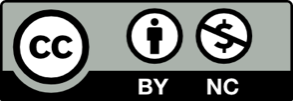 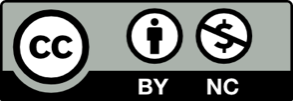 